САРАТОВСКАЯ ГОРОДСКАЯ ДУМАРЕШЕНИЕ28.09.2017 № 21-166г. Саратов О награждении Почетной грамотой  Саратовской городской ДумыНа основании решения Саратовской городской Думы от 26.02.2004 № 42-407                     «О Почетной грамоте Саратовской городской Думы»Саратовская городская Дума РЕШИЛА:Наградить Почетной грамотой Саратовской городской Думы                              за многолетний добросовестный труд, высокий профессионализм и достижение высоких результатов в профессиональной деятельности следующих лиц:Бабошкина Бориса Борисовича, начальника Управления Пенсионного фонда Российской Федерации в Волжском районе города Саратова;Кирсанова Владимира Александровича, директора по развитию                          ООО «МеталлПрофи».Наградить Почетной грамотой Саратовской городской Думы                              за большой вклад  в обучение и воспитание подрастающего поколения и в связи               со 110-летием со дня образования муниципальное общеобразовательное учреждение «Средняя общеобразовательная школа № 1» Фрунзенского района г. Саратова.Наградить Почетной грамотой Саратовской городской Думы                              за многолетний добросовестный труд, большой вклад  в обучение и воспитание подрастающего поколения и в связи с 50-летием со дня образования МДОУ «Детский сад № 189» Октябрьского района г. Саратова Завьялову Надежду Геннадьевну, воспитателя МДОУ «Детский сад № 189» Октябрьского района                     г. Саратова.Наградить Почетной грамотой Саратовской городской Думы                              за многолетний добросовестный труд, высокий профессионализм и в связи                  с празднованием Дня воспитателя и всех дошкольных работников следующих лиц:Патлатую Наталью Борисовну, музыкального руководителя МДОУ «Детский сад № 169» Заводского района г. Саратова;Рылееву Наталью Федоровну, воспитателя МБДОУ «Центр развития ребенка – детский сад № 44» Заводского района г. Саратова;Семенову Надию Наиловну, воспитателя МДОУ «Детский сад № 130» Заводского района г. Саратова;Соловьеву Ирину Борисовну, воспитателя МДОУ «Детский сад комбинированного вида № 227» Заводского района г. Саратова;Штейнберг Юлию Александровну, воспитателя МДОУ «Детский сад комбинированного вида № 228» Заводского района г. Саратова.Наградить Почетной грамотой Саратовской городской Думы                              за многолетний добросовестный труд, высокий профессионализм и в связи                  с празднованием Дня учителя следующих лиц:Грачеву Наталью Анатольевну, учителя математики МОУ «Средняя общеобразовательная школа № 106»;Илюф Зарину Константиновну, учителя информатики и математики МБОУ «Средняя общеобразовательная школа № 16»;Козичеву Галину Владимировну, учителя начальных классов МОУ «Средняя общеобразовательная школа № 5»;Корнейчук Ирину Станиславовну, учителя начальных классов МБОУ Лицей № 15 Заводского района г. Саратова;Кузнецову Елену Сергеевну, учителя информатики МОУ «Средняя общеобразовательная школа № 84»;Солодовникову Наталью Алексеевну, заместителя директора по учебно-воспитательной работе МОУ «Средняя общеобразовательная школа № 43»;Худякову Людмилу Петровну, учителя основ безопасности жизнедеятельности МОУ «ГИМНАЗИЯ № 5».6. Наградить Почетной грамотой Саратовской городской Думы за многолетний добросовестный труд, высокий профессионализм и в связи с празднованием Дня учителя следующих лиц:6.1. Голубеву Ольгу Ивановну, заместителя директора по учебной работе ФГКОУ «Средняя общеобразовательная школа № 152»;6.2. Орлова Михаила Игоревича, директора МОУ «Гуманитарно-экономический лицей» Волжского района муниципального образования «Город Саратов».7. Наградить Почетной грамотой Саратовской городской Думы за многолетний добросовестный труд, высокий профессионализм и в связи с празднованием Дня воспитателя и всех дошкольных работников Бабаян Анжелу Левоновну, заведующего МДОУ Детский сад № 240 «Ручеек» Волжского района муниципального образования «Город Саратов».8. Наградить Почетной грамотой Саратовской городской Думы за многолетний добросовестный труд, высокий профессионализм и за большой вклад  в обучение и воспитание подрастающего поколения следующих лиц:8.1. Воробьеву Ольгу Александровну, воспитателя МБДОУ «Детский сад компенсирующего вида № 225» г. Саратова;8.2. Гузанову Татьяну Ивановну, воспитателя МБДОУ «Детский сад компенсирующего вида № 225» г. Саратова.9. Настоящее решение вступает в силу со дня его принятия.ПредседательСаратовской городской Думы                                                                 В.В. Малетин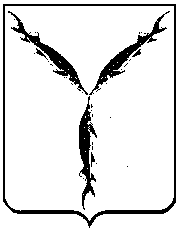 